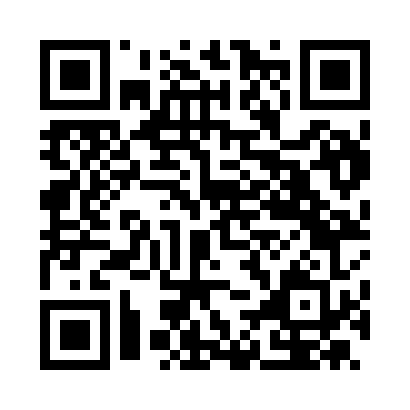 Prayer times for Annicco, ItalyWed 1 May 2024 - Fri 31 May 2024High Latitude Method: Angle Based RulePrayer Calculation Method: Muslim World LeagueAsar Calculation Method: HanafiPrayer times provided by https://www.salahtimes.comDateDayFajrSunriseDhuhrAsrMaghribIsha1Wed4:106:091:186:188:2710:182Thu4:086:071:176:198:2810:203Fri4:066:061:176:208:3010:224Sat4:046:041:176:208:3110:245Sun4:016:031:176:218:3210:266Mon3:596:021:176:228:3310:287Tue3:576:001:176:228:3410:298Wed3:555:591:176:238:3610:319Thu3:535:581:176:248:3710:3310Fri3:515:561:176:258:3810:3511Sat3:485:551:176:258:3910:3712Sun3:465:541:176:268:4010:3913Mon3:445:531:176:278:4210:4114Tue3:425:511:176:278:4310:4315Wed3:405:501:176:288:4410:4516Thu3:385:491:176:298:4510:4717Fri3:365:481:176:298:4610:4918Sat3:345:471:176:308:4710:5119Sun3:325:461:176:318:4810:5320Mon3:305:451:176:318:5010:5521Tue3:285:441:176:328:5110:5722Wed3:265:431:176:338:5210:5823Thu3:255:421:176:338:5311:0024Fri3:235:411:176:348:5411:0225Sat3:215:411:176:348:5511:0426Sun3:195:401:186:358:5611:0627Mon3:185:391:186:368:5711:0728Tue3:165:381:186:368:5811:0929Wed3:145:381:186:378:5911:1130Thu3:135:371:186:379:0011:1231Fri3:115:361:186:389:0011:14